Pokyny pre autorov na prípravu príspevkov do zborníka  DIDINFO 2023Author guidelines for the Preparation of Contributions to DIDINFO 2023 ProceedingsMeno PriezviskoPracovisko prvého autoraUlica čísloPSČ MiestoŠtátE-mailMeno PriezviskoPracovisko druhého autoraUlica čísloPSČ MiestoŠtátE-mailMeno PriezviskoPracovisko tretieho autoraUlica čísloPSČ MiestoŠtátE-mailABSTRACTIn this paper, we describe the formatting guidelines for DIDINFO 2021 conference proceedings. Please do not exceed maximum number of pages: 6 pages for standard conference contributions (in case of your special need you can use an appendix – it should be placed below a list of references and it will not be counted to the page limit) and 2 pages for poster session contributions according to this template. The abstract is a mandatory element that should summarize the contents of the submission and should contain 70 – 150 words.KeywordsPlease write 3 – 7 keywords or key phrases. They should be written with capitalized initial letters and separated by dots.ABSTRAKTV tomto článku opíšeme pravidlá pre formátovanie príspevkov   do konferenčného zborníka DIDINFO 2021. Rozsah štandardných príspevkov konferencie je max. 6 strán v úprave podľa tejto šablóny. Prípadné prílohy (prílohy sa do rozsahu príspevku nepočítajú) umiestnite na koniec príspevku za zoznamom bibliografických odkazov. Rozsah prijatých príspevkov typu poster, ktoré budú tiež uverejnené v zborníku, sú max. 2 strany v úprave podľa tejto šablóny. Abstrakt je povinná časť príspevku s rozsahom 70 – 150 slov, v ktorej by mal byť zosumarizovaný obsah príspevku.  (Príspevok v inom ako v anglickom jazyku by mal obsahovať aj časti názov, abstrakt a kľúčové slová v angličtine umiestnené tak ako v tejto šablóne.) Kľúčové slováUveďte 3 – 7 kľúčových slov alebo slovných spojení. Napíšte ich s veľkým prvým písmenom a oddeľte ich od seba bodkou. ÚVODŠablóna príspevku pre zborník konferencie DIDINFO 2021 je odvodená od šablóny ACM [1]. Snahou programového výboru DIDINFO 2021 je zaistiť jednotný vzhľad jednotlivých príspevkov zborníka. Prosíme preto autorov dodržať niekoľko jednoduchých pravidiel. Výsledný dokument príspevku by mal na vzhľad vyzerať tak ako tento dokument. Najjednoduchším spôsobom ako to dosiahnuť, je stiahnuť si príslušnú šablónu z [2] a nahradiť jej obsah vlastným materiálom. VEĽKOSŤ STRANYNa každej strane by mal byť text príspevku v obdĺžniku 18 × 23,5 cm, centrovaný, s horným okrajom 1,9 cm a dolným okrajom 2,54 cm. Pravý a ľavý okraj by mali byť 1,9 cm. Text by mal byť v dvoch 8,45 cm stĺpcoch so vzdialenosťou medzi nimi 0,83 cm.TYP PÍSMAPísmo v texte odstavcov  V texte jednotlivých odstavcov používajte štýl Normal, font Times New Roman, veľkosť 9. Iné fonty použite iba v špeciálnych prípadoch, napr. z dôvodu odlíšenia textu zdrojového kódu programu od bežného textu odstavca. Pravý okraj bežného textu odstavca by mal byť zarovnaný.Nadpis a autori na prvej straneNadpis (štýl Názov príspevku, font Helvetica, veľkosť 18, bold), mená autorov (štýl Author, font Times New Roman, 10, bold), adresy (štýl Affiliations, font Times New Roman, 10) a e-mailové adresy (štýl E-Mail, font Times New Roman, 10, bold), uveďte na začiatku prvej strany – použite celú šírku. V tomto príspevku je uvedený vzhľad začiatku prvej strany pri troch  autoroch s rôznymi adresami. V prípade potreby iba jednej adresy vycentrujte text adresy na stred. Pre dve adresy použite dva vycentrované stĺpce atď. Pri viac ako troch autoroch môžete improvizovať. Nasledujúce stranyNa nasledujúcich stranách píšte text príspevku ako pokračovanie prvej strany do dvoch stĺpcov.  Na poslednej strane príspevku by mala byť podľa možností rovnaká dĺžka obidvoch stĺpcov.Bibliografické odkazy a citácie Poznámky pod čiarou by mali byť Times New Roman, veľkosť 9 a prispôsobené celej šírke stĺpca.V príspevku použite metódu citovania pomocou číselného systému, pri ktorej čísla v texte uvedené v hranatých zátvorkách majú odkazovať „na informačné pramene v poradí, v akom sa citujú prvýkrát.” [3, s. 32]. Ďalšie citácie už citovaného dokumentu majú dostať rovnaké číslo ako jeho prvá citácia [3, 4]. Mali by sme písať napr. [2, 3, 4] pre za sebou nasledujúce čísla odkazov a [2], [4] pre za sebou nenasledujúce čísla odkazov. Na konci príspevku v sekcii Bibliografické odkazy uveďte odkazy na informačné pramene v číslovanom zozname usporiadané podľa ich poradových čísel „tak, ako sú číslované citácie v texte.” [4, s. 34]. Príklady typických odkazov uvádzame na konci tejto šablóny: články v zborníkoch [5, 6],  záverečná práca [7], knihy [8, 9], kapitola v knihe [10], články v časopisoch [11, 12], adresa URL [2]. Word môže v odkazoch pridávať prepojenia na internet automaticky, avšak linky na internet NEMAJÚ BYŤ podčiarknuté.Číslovanie stránVo svojom príspevku neuvádzajte explicitne čísla strán. Budú pridané až po zostavení celého zborníka.TABUĽKY A OBRÁZKYTabuľky alebo obrázky uvádzajte čo najbližšie za textom, v ktorom sa o nich zmieňujete (pozri Obrázok 1).  V prípade potreby môžu mať šírku celej strany (t.j. max. 18 cm, cez obidva stĺpce).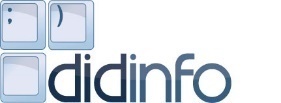 Názov tabuľky alebo obrázka by mal mať font Times New Roman, veľkosť 9, bold.  Tabuľky a obrázky by mali byť očíslované (napr. “Tabuľka 1” alebo “Obrázok 1”) a uvedené celým slovom Tabuľka a Obrázok.  Názov tabuľky uvádzajte nad tabuľkou, názov obrázka uvádzajte pod obrázkom.Tabuľka : Rozsah príspevkov DIDINFOKAPITOLYNázov kapitoly by mal mať font Times New Roman, veľkosť 12, bold, veľké písmená zarovnané doľava s medzerou 2 bodov nad nadpisom kapitoly.  Kapitoly a nasledujúce podkapitoly by mali byť očíslované a zarovnané doľava. Ak za nadpisom kapitoly prvej úrovne nasleduje hneď nadpis kapitoly druhej úrovne (ako napr. pri kapitole 3 a podkapitole 3.1), nedávajte medzi ne žiadnu medzeru.Kapitoly druhej úrovne Nadpis kapitoly druhej úrovne by mal mať font Times New Roman, veľkosť 12, bold a veľké iba začiatočné písmeno. Príklad kapitoly tretej úrovneKapitoly tretej úrovne použite iba vo výnimočných prípadoch. Nadpis kapitoly tretej úrovne by mal mať font Times New Roman, veľkosť 11, kurzíva a veľké iba začiatočné písmeno.POĎAKOVANIETúto časť uvádzajte iba v prípade potreby. Možno tu stručne vyjadriť poďakovanie osobám, projektom, alebo inštitúciám, za poskytnutie údajov, odborné konzultácie a pod.BIBLIOGRAFICKÉ ODKAZYACM. ACM SIG Proceedings Templates. http://www.acm.org/publications/proceedings-template                 DIDINFO 2021. http://www.didinfo.netSTN ISO 690: 2010, Informácie a dokumentácia – Návod na tvorbu bibliografických odkazov na informačné pramene a ich citovanie. Bratislava : Slovenský ústav technickej normalizácie, 2012. 52 s.KIMLIČKA,  Š. Príklady citovania podľa ISO 690 a ISO 690-2  [online]. Bratislava : Katedra knižničnej a informačnej vedy FiFUK, 2004 [cit. 2016-12-14]. 36 s.   http://vili.uniba.sk/AK/citovanie_priklady.pdf KALAŠ, I. Učebné aktivity žiakov pre 21. storočie. In DidInfo 2012 [CD].  Banská Bystrica : Univerzita Mateja Bela, Fakulta prírodných vied, 2012, s. 35-46. ISBN 978-80-557-0342-8. Dostupné tiež na:  http://didinfo.umb.sk/sk/138/zbornik.htmlFRŐHLICH, B., PLATE, J. The cubic mouse: a new device for three-dimensional input. In Proceedings of the SIGCHI Conference on Human Factors in Computing Systems (CHI '00). New York : ACM, 2000, p. 526-531. ISBN 1-58113-216-6. DOI= http://doi.acm.org/10.1145/332040.332491KRNÁČ, M. Algoritmy vyvažovania na gridovom prostredí : diplomová práca. Banská Bystrica : UMB, 2013. 84 s.MOLNÁR, Z. Moderní metody řízení informačních systémů. Praha : Grada, 1992. 347 s. ISBN 80-85623-07-2.DAVIS, G.B., OLSON, M.H. Management information systems : conceptual foundations, structure and development. 2nd ed. New York; St. Louis; London : McGraw-Hill, 1984. 693 p. ISBN 0-07-566241-X.SPECTOR, A. Z. Achieving application requirements. In Distributed Systems. S. Mullender (ed.). New York : ACM, 1989, p. 19-33. DOI= http://doi.acm.org/10.1145/90417.90738INGVERSEN, P., WILLET, P. An introduction to algorithmic and cognitive approaches for information retrieval. In Libri. 1995, vol. 45, no. 2, p. 160-177. ISSN 0024-2667. STEINEROVÁ, J. Princípy formovania vzdelania                 v informačnej vede. In Bulletin Centra vedecko-technických informácií SR. 1998, roč. 2, č. 3, s. 8-16. Kategória príspevkuMax. rozsah v úprave podľa šablónyčlánok6 stránposter2 stranyinformácia o workshope1 stranapozvaná prednáškabez limitu